Пресс-служба Саха(Якутия)стата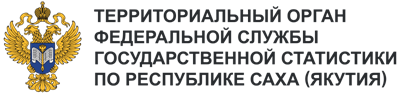 Телефон: +7 (4112) 42-45-18e-mail: 14.01@rosstat.gov.ruИнформационное сообщение для СМИ 05 июня 2024, ЯкутскРОССТАТ ПОДВЕЛ ИТОГИ СТАТИСТИЧЕСКОГО ДИКТАНТА – 2024Федеральной	службой государственной статистики совместно с платформой «Россия – страна возможностей» проведен шестой Всероссийский Статистический диктант.К диктанту с 20 по 27 мая 2024 года присоединились свыше 34 тысяч участников, что стало рекордным показателем за все шесть лет проведения. 27,5 тысяч человек написали диктант в первый раз, а более 200 человек проверили свои знания в области статистики уже в шестой раз.Как отметил руководитель Росстата Сергей Галкин: «Сегодня Статистический диктант –                           это проект не только для тех, кто интересуется статистикой, но и для тех, кто хочет научиться использовать цифры в повседневной жизни. За все время в диктанте приняли участие порядка 60 тысяч человек, и он вышел на международный уровень. Статистика объединяет страны и их жителей».В шестом Диктанте помимо жителей всех 89 субъектов России и ближнего зарубежья участвовали граждане со всего мира: из Шотландии, Китая, США, Германии, Латвии, Испании, Вьетнама, Колумбии, Новой Гвинеи и Малайзии.Лидерами по количеству участников в этом году стал Краснодарский край (2955 участников), Саратовская область (2344 участника) и Республика Крым (1543 человека). Лучший средний балл                     по правильным ответам – 26 – показали участники из Донецкой Народной республики.В Якутии в Статистическом диктанте участвовали 216 человек (в 2023 году – 106), набрав                      при этом средний балл 20 из 30. Среднее время ответов на вопросы составило 26:45 минут                                      из отведенных 45 минут. Росстат отмечает возросший интерес населения к статистике и выражает благодарность всем участникам диктанта. В 2025 году мероприятие планируется провести вновь с целью популяризации статистики и повышения статистической грамотности.